Mon héritage, ma construction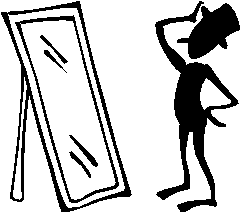 SensibilisationDessine une étagère sur celle-ci dessine cinq objets qui parlent de toi Exemple : livre, jouet, photographie, dessin, bijou… 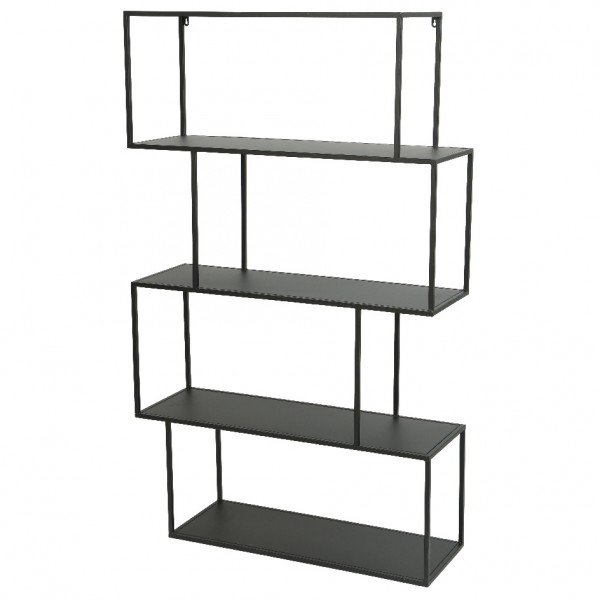 Le jeu du chapeau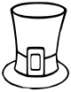 Des cartons sont déposés dans un chapeau qui circule entre les élèves. Les élèves pêchent chacun à leur tour une carte. Chacun répond librement à la question dans le respect des règles.Choisis le nom d’un camarade et note ce que tu as retenu de cette personne.Prénom :…………………………………………………………………………………………………………………………………………..Ce que j’ai retenu de cette personne : ………………………………………………………………………………………………………………………………………………………………………………………………………………………………………………………………………………………………………………………………………………………………………………………………………………………………………………………………………………………………………………………………………………………………………………………………………………………………………………………………………………………………………………………………………………………………………………………………………………….InformationDéfinition de la personnalitéEnsemble des traits physiques et moraux par lesquels une personne est différente des autres ; aspect par lequel quelqu'un affirme une originalité plus ou moins accusée.Exemple: La forte personnalité d'un individu.Il n’existe pas une seule définition de ce qu’est la personnalité. En psychologie, la personnalité est l’ensemble des émotions, des savoirs et des comportements qui établissent le schéma de comportement d’une personne. Notre personnalité se compose à la fois de notre manière de nous sentir, de penser et d’agir. La personnalité est déterminée  par différents facteursHéritage biologiqueHéritage culturelL’environnementLa capacité d’adaptation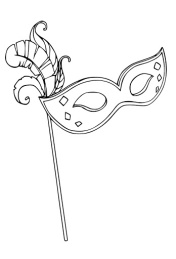 
Un peu d’histoireLe mot latin « persona » désignait autrefois « le masque de l'acteur » ou « son rôle ».En psychologie, il désigne le masque que tout individu porte pour répondre aux exigences de la vie en société. La persona, le masque,  donne à tout sujet social une  possibilité de jeu.  Selon les circonstances, nous prenons un visage, nous jouons un rôle social, nous  portons un titre (docteur, professeur, maître, colonel, etc.). FormationMon corpsTêteYeuxMainPiedBoucheNezCœurPoingDent….Je choisis une partie du mon corps qui me caractérise et explique mon choix.J’ai choisi car :………………………………………………………………………………………………………………………………………………………………………………………………………………………………………………………………………………………………………………………………………………………………………………………………………………………………………………………………………………… Mes milieuxLa famille :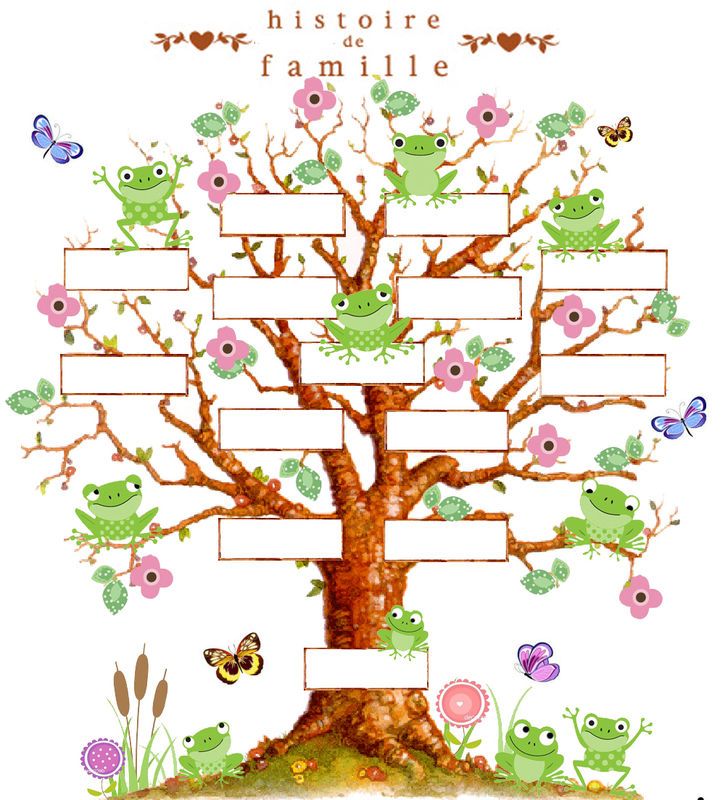 Réalise ton arbre généalogique. Note le prénom ou le surnom du membre de ta famille. Dessine ensuite un smiley à côté de son nom.L’école :À quel enfant t’identifies-tu ? Entoure le personnage.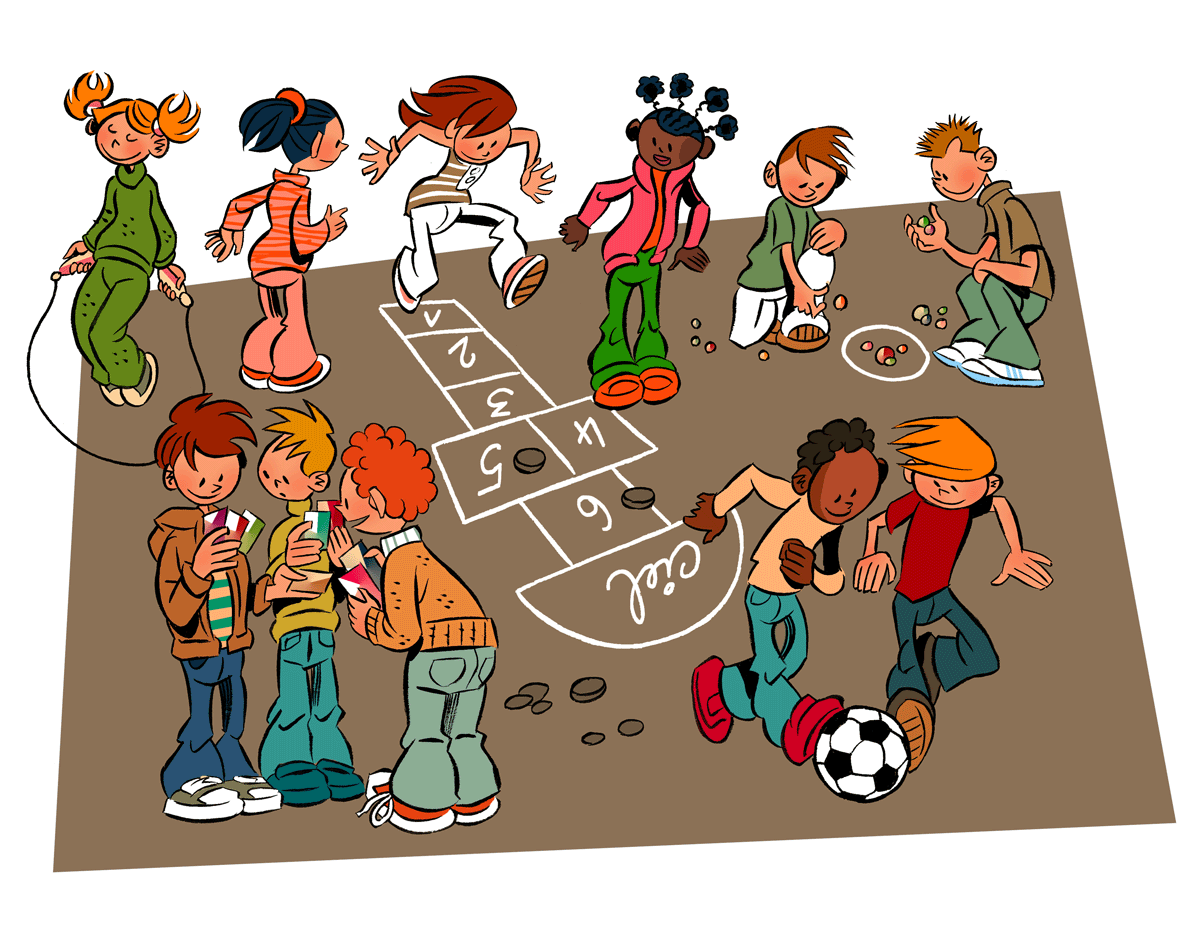 À l’école, j’ai beaucoup apprécié mon professeurMademoiselle, Madame, Monsieur …………………………………………………………………………………………………….Car il m’a appris………………………………………………………………………………………………………………………………………………………………………………………………………………………………………………………………………………………………….…………………………………………………………………………………………………………………………………………………………….…………………………………………………………………………………………………………………………………………………………….Mon futur métierPlus tard je serai…………………………………………………………………………………………………………………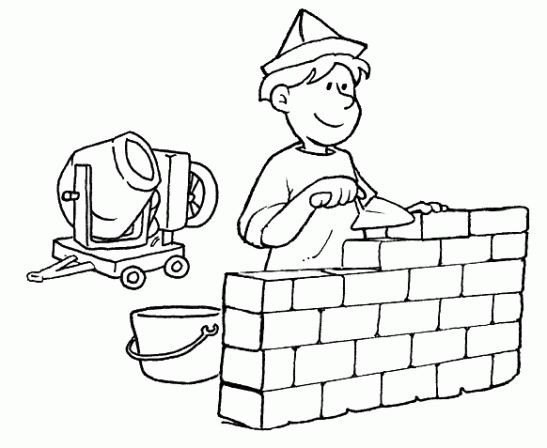 La culture : Parle d’un plat propre à ta culture et que tu aimes. Écris la recette de ton plat.Recette :Temps : INGRéDIENTS………………………………………………………………………………………………………………………………………………………………………………………………………………………………………………………………………………………………………………………………………………………………………………………………………………………………………………………………………………………………………………………………RECETTEIntégrationRéalise un éventail de 5 lames avec Un portrait de toi jeuneUn autoportraitUn portrait de toi dans le futurUn portrait de toi réalisant tes rêvesUne facette de ta personnalité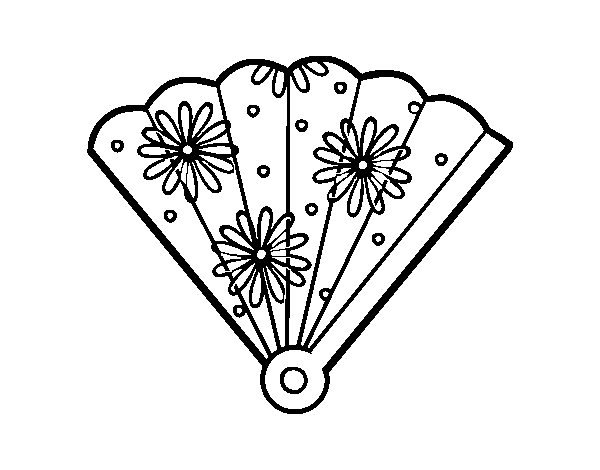 ……………………………………………………………………………………………………………………………………………………………………………………………………………………………………………………………………………………………………………………………………………………………………………………………………………………………………………………………………………………………………………………………………………………………………………………………………………………………………………………………………………………………………………………………………………………………………………………………………………………………………………………………………………………………………………………………………………………………………………………………………………………………………………………………………………………………………………………………………………………………………………………………………………………………………………………………………………………………………………………………………………………………………………………………